Classification of fungi :Classification : is the systematic arrangement of organisms into groups based on specific standards .Standard Endings :Division ………....mycotaSub division …….mycotina Class …………….mycetesSubclass………….mycetidaeOrder ……………alesFamily …………..aceaeWriting scientific name: The first letter of the genus written with a capital letter , while the species with small letter, The scientific name written in italics or underlined .ex:   aspergillus  niger Aspergillus  niger     OR    Aspergillus  nigerThe fungal characteristics  that  use in Classification :Cell wallThe cell wall chemical component Somatic phase ReproductionThe structural that formed by fungiFruiting bodiesSporesFungal Webster , Weber and Hibbett Classification(2007):Kingdom : protozoa (protista)Phylum : myxomycotaPhylum : plasmodiophoromycotaKingdom : Chromista (Stramenopila)Phylum :  HyphochytriomycotaPhylum :  LabrinthulomycotaPhylum :  OomycotaKingdom : FungiPhylum :  ChytridiomycotaPhylum :  ZygomycotaPhylum :  AscomycotaPhylum :  BasidomycotaPhylum :  Deutromycota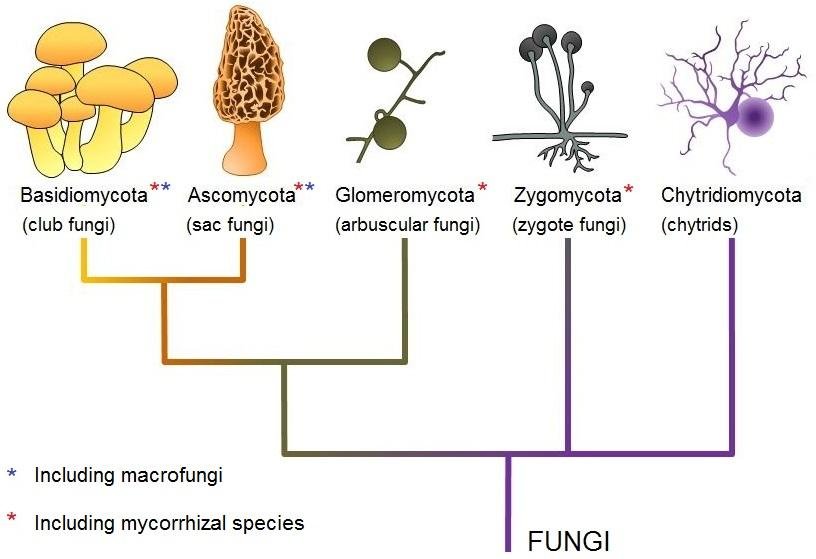 Figure (1) kingdom fungi                            Kingdom : protozoa (protista)No cell wall so also called GymnomycotaPhagotrophic nutrition .Somatic phase are plasmodium .Plasmodium: protoplasmic mass Similarity Amoeba , multinucleated also called true slime mold.Pseudo Plasmodium : Accumulation of Amoeba cells surrounded by membrane , also call cellular slime mold.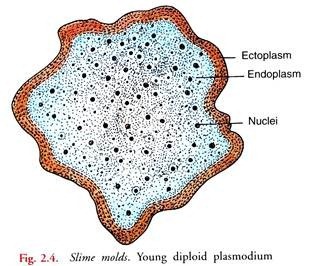 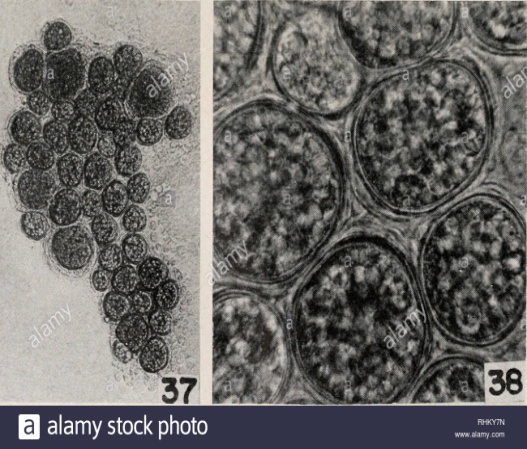    Figure (2) (A)plasmodium  (B) Pseudo Plasmodium                 Type of plasmodiumProtoplasmodium : microscopic,slow movement,produce one sporangium .Aphanoplasmodium : grow as Protoplasmodium at the beginning , and then it will change into net work .Phaneroplasmodium : grow as Protoplasmodium at the beginning then it will change into granular and more density plasmodium . it is visible .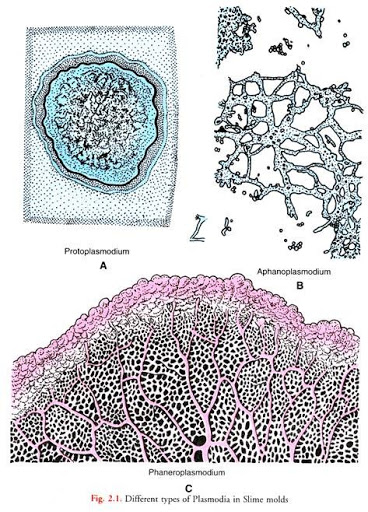                 Figure (3) type of plasmodium